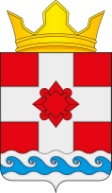 АДМИНИСТРАЦИЯКУЗЬМИЩЕНСКОГО СЕЛЬСКОГО ПОСЕЛЕНИЯКостромского муниципального района Костромской областиПОСТАНОВЛЕНИЕВ соответствии со статьей 30 Федерального закона от 21.12.1994г. № 69-ФЗ «О пожарной безопасности», статьей 10.1 Закона Костромской области от 22.11.2000 года № 124-ЗКО «О пожарной безопасности на территории Костромской области», постановлением администрации Костромского муниципального района от 12.04.2023г. № 801 «О введении особого противопожарного режима на территории Костромского муниципального района», администрацияПОСТАНОВЛЯЕТ:1. Ввести с 13.04.2023 года особый противопожарный режим на территории Кузьмищенского сельского поселения Костромского муниципального района Костромской области.2. Запретить пал сухой травы и мусора.3. Запретить разведение костров за границами населенных пунктов, в том числе на дачных и садовых участках, полях сельхозпредприятий, а также вблизи массивов и лесопосадок.4. Организовать патрулирование в населенных пунктах и на прилегающих к ним территориях.5. Обеспечить беспрепятственный подъезд пожарной техники по дорогам общего пользования и свободный доступ к источникам противопожарного водоснабжения.6. Активизировать работу по размещению листовок на противопожарную тематику.7. Настоящее постановление вступает в силу с момента подписания и подлежит опубликованию в информационном бюллетене «Кузьмищенский вестник».Глава Кузьмищенскогосельского поселения                                                                              О.Н. Голубева